Word of the Day: 2/24/2015perennial   [puh-ren-ee-uh l]Part of speech: adjective1. lasting for an indefinitely long time; enduring: her perennial beauty. 2. (of plants) having a life cycle lasting more than two years. 3. lasting or continuing throughout the entire year, as a stream. 4. perpetual; everlasting; continuing; recurrent. Part of speech: noun5. a perennial plant: Daffodils and tulips are perennials. 6. something that is continuing or recurrent. Example Sentence: With the turning of the new year, so began her perennial endeavor to lose weight.    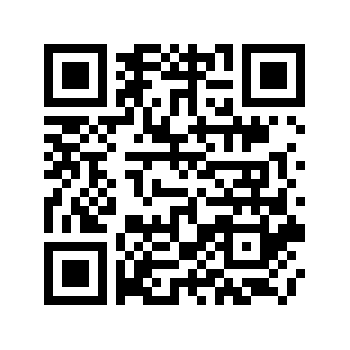 
Word selected using ACT PLAN EXPLORE Victory’s vocabulary list with the help of Dictionary.com:                  http://dictionary.reference.com/ WOW Word Wednesday: 2/25/2015deleterious  [del-i-teer-ee-uh s]PART OF SPEECH: adj.1. injurious to health: deleterious gases. 2. harmful; injurious: deleterious influences. Example Sentence: She decided to join a gym with trainers and nutritionists because she didn’t want her weight loss to cause any deleterious effects.Word selected using ACT PLAN EXPLORE Victory’s vocabulary list with the help of Dictionary.com:                  http://dictionary.reference.com/ 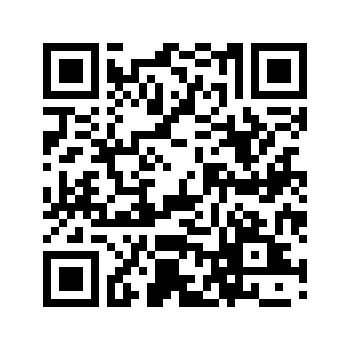 
Word of the Day: 2/26/2015zealous   [zel-uh s]PART OF SPEECH: adjective
full of, characterized by, or due to zeal; ardently active, devoted, or diligent.filled with eagerness in pursuit of somethingExample Sentence: At first she was zealous about her new routine; she ate only what the nutritionist said and worked out with a trainer every day.  Word selected using Spark Publishing Illustrated Vocabulary  with the help of Dictionary.com:     http://dictionary.com/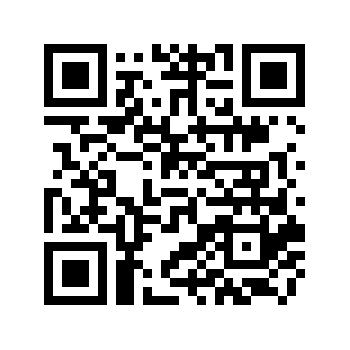 Word of the Day: 2/27/2015wane [weyn]PART OF SPEECH: verb (used without object)1.to decrease in strength, intensity; dwindle: Daylight waned, and night came on. Her enthusiasm for the cause is waning. 2.to decline in power, importance, prosperity, etc.: Colonialism began to wane after World War II. 3.to draw to a close; approach an end: Summer is waning. 4. (of the moon) to decrease periodically in the extent of its illuminated portion after the full moon. Example Sentence: However, by the second Friday of January, her fervor for the new diet and exercise plan had begun to wane.      Word selected using Spark Publishing Illustrated Vocabulary  with the help of Dictionary.com:     http://dictionary.com/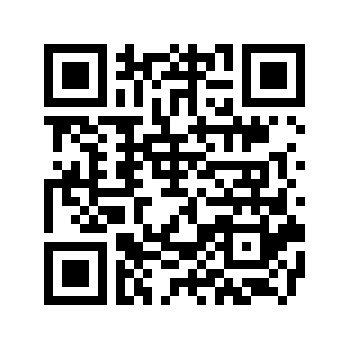 